EV ÖDEVİM d d d d d d d d d d d d d 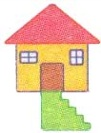  d d d d d d d d d d d d d  d d  d D D D D D D D D D D  D D D D D D D D D D D D D D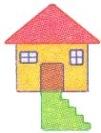 